Sprzedający:Zakład Wodociągów i Kanalizacji Sp. z o.o.ul. 1 Maja 8,  47-400 Racibórztel. 32 415-26-70,   fax 32 415-24-18www.zwik-rac.com.pl, wodociagi@zwik-rac.com.plOGŁASZA PRZETARG PISEMNY OFERTOWY NIEOGRANICZONY NA  SPRZEDAŻ UŻYWANEJ WIERTARKI STOŁOWEJ           TYP WS-16 Z ROKU 1992 Przetarg jest prowadzony zgodnie z poniższą InstrukcjąPrzedmiot sprzedaży      Wiertarka stołowa WS-16 jako następnik znanej wiertarki WS-15 przeznaczona jest do wiercenia dokładnych otworów o średnicy do 16 mm w drobnych przedmiotach. Wiertarka znajduje szczególnie dobre zastosowanie w przemyśle narzędziowym, optycznym, elektronicznym, precyzyjnym, jak również we wszelkiego rodzaju zakładach usługowych               i produkcyjnych. Nadaje się ona do wiercenia otworów w różnych metalach, w drewnie                  i tworzywach sztucznych. 
      Wiertarkę należy ustawić na specjalnie do tego przeznaczonym stole, o odpowiednich wymiarach i sztywności.
Poniżej przedstawiamy specyfikacje ww.  wiertarki:Wiertarka jest sprawna technicznie.Zdjęcie przedstawia sprzedawany środek trwały.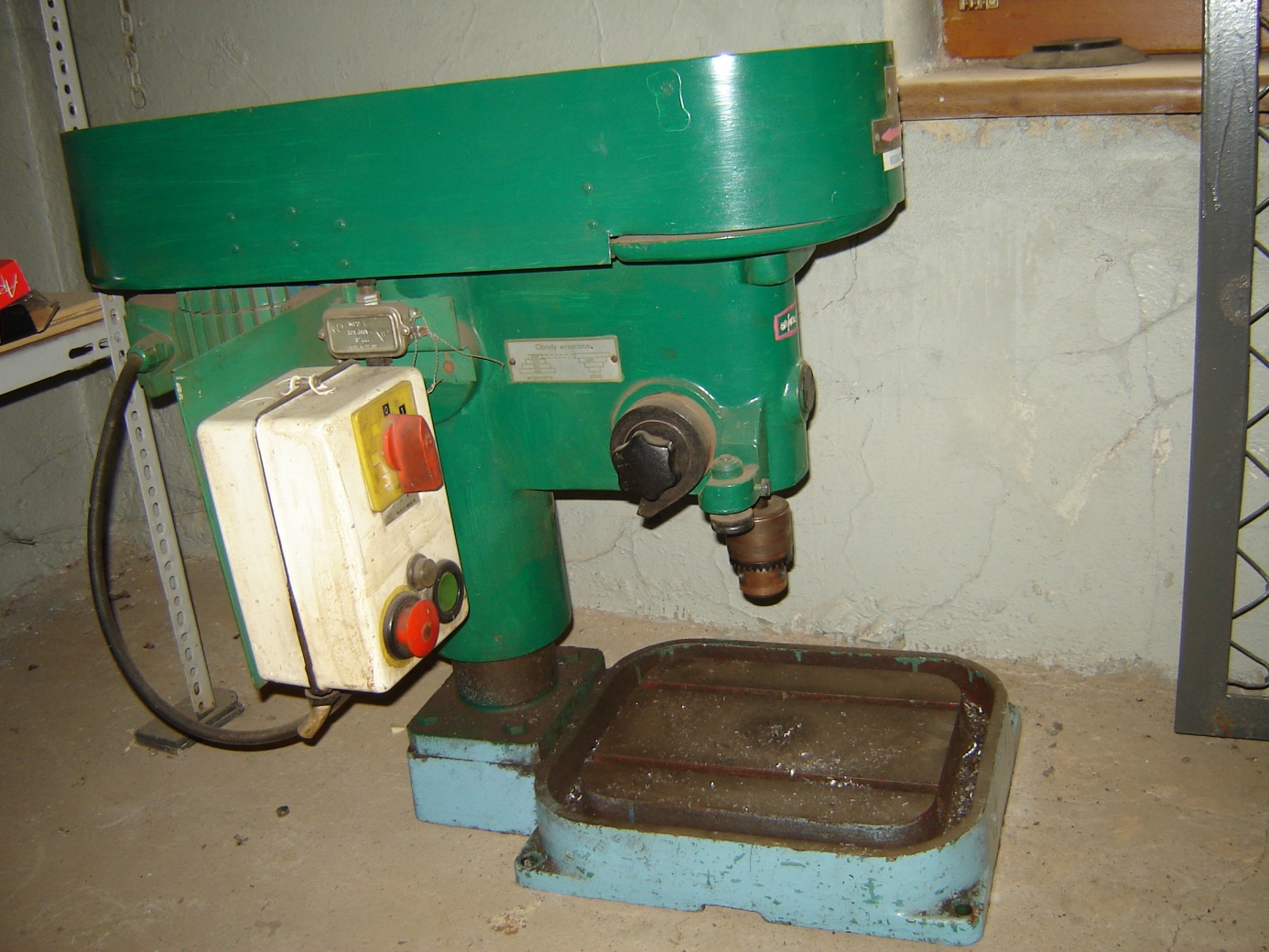 Sprzedający oświadcza, że opisany powyżej środek trwały jest wolny od jakichkolwiek wad prawnych i obciążeń na rzecz osób trzecich i nie jest przedmiotem postępowania bądź zabezpieczeń.Wszelkie koszty związane z zawarciem umowy ponosi nabywca.Cena wywoławcza ofertyCena wywoławcza wynosi 100,00 PLN (sto złotych 00/100)Wskazanie osób uprawnionych do porozumiewania się z nabywcamiSprawy proceduralne – Bożena Kasparek – Tel. fax. 32 415 24 17, w dniach roboczych w godz. 730 – 1430Oferta – zawartość, miejsce oraz termin składania i otwarciaOferta winna zostać sporządzona według wzoru 1 dołączonego do niniejszej instrukcji            – FORMULARZ OFERTOWY. Do oferty powinien być dołączony aktualny KRS firmy,                   a w przypadku zakupu przez osobę prywatną – podpisane za zgodność z oryginałem, ksero dowodu osobistego.Wypełniony i podpisany Formularz ofertowy należy złożyć w sekretariacie Spółki, w Raciborzu przy ul. 1-go Maja 8, w nieprzekraczalnym terminie:Ofertę należy złożyć w nieprzezroczystej, zabezpieczonej przed otwarciem kopercie (paczce). Kopertę (paczkę) należy opisać następująco:Na kopercie(paczce) oprócz opisu jw. należy umieścić nazwę i adres nabywcy.Publiczne otwarcie ofert nastąpi w dniu 20.02.2012. o godz.8:10 w siedzibie Spółki,                   ul.1-go Maja 8, 47- 400 Racibórz, sala konferencyjna w obecności nabywców, którzy       zechcą wziąć udział w otwarciu ofert.Sprzedający ogłosi nabywcom:imię i nazwisko, nazwę (firmę) oraz adres (siedzibę) Nabywcy, którego oferta              jest otwierana,informacje dotyczące ceny ofertyTermin związania ofertąNabywca pozostaje związany ofertą przez okres 30 dni. Bieg terminu związania ofertą rozpoczyna się wraz z upływem terminu składania ofert.Wybór Nabywcy i umowa sprzedażyPrzetarg uznaje się za ważny, jeżeli wpłynie co najmniej jedna oferta spełniająca warunki przetargu, której cena ofertowa wiertarki stołowej będzie wyższa od ceny wywoławczej.Wynik przetargu uznaje się za ważny po jego akceptacji przez Zarząd Spółki.Umowa sprzedaży/kupna środka trwałego zostanie podpisana z nabywcą, który zaoferuje najkorzystniejszą cenę. Jeżeli nabywcy zaproponują tę samą cenę, sprzedawcy przysługuje prawo swobodnego wyboru oferty, lub kontynuowanie przetargu w formie licytacji między tymi nabywcami. O terminie i warunkach licytacji sprzedający powiadomi nabywców pisemnie lub telefonicznie.Nabywca odbierze przedmiot zamówienia po podpisaniu umowy i dokonaniu wpłaty kwoty ofertowej w kasie spółki.Sprzedający tj. Zakład Wodociągów i Kanalizacji Sp. z o.o. zastrzega sobie prawo do unieważnienia przetargu bez podania przyczyny.Racibórz, dn. 09.02.2012r.                                             Prezes Zarządu – Krzysztof Kubek                                                                                               Prokurent – Cecylia ZającSpecyfikacjaWartośćNajwiększa średnica wiercenia16 mmNajwiększa głębokość wiercenia90 mmNajwiększy przesuw po kolumnie180 mmGniazdo stożkowe we wrzecionie Morse’anr 2Ilość prędkości obrotowych wrzeciona4Zakres prędkości obrotowych wrzecionaobr/min..450,900,1800.3000Powierzchnia użytkowa stołu220x280 mmMoc silnika napędowego trójfazowego0,75 kWObroty silnika napędowego1420 obr/minMasa wiertarki bez wyposażenia100 kgWymiary gabarytowe /dł.x szer.x wys./730x370x820 mmOświetlenie stanowiska zintegrowane230V/40WDokładność głębokości wiercenia0,1 mmdo dnia 20.02.2012r.do godz. 08:00"Zakład Wodociągów i Kanalizacji Sp. z o.o. 47-400 Racibórz, ul. 1-go Maja 8”Oferta w postępowaniu na sprzedaż wiertarki stołowej typ ws-16 z roku 1992 Nie otwierać przed dniem: 20.02.2012 r. godz. 8:10